Версия 1.0.2Информация о наличии (отсутствии) технической возможности подключения к централизованной системе холодного водоснабжения, а также о регистрации и ходе реализации заявок о подключении к централизованной системе холодного водоснабженияИнформация о наличии (отсутствии) технической возможности подключения к централизованной системе холодного водоснабжения, а также о регистрации и ходе реализации заявок о подключении к централизованной системе холодного водоснабженияСубъект РФИркутская областьОтсутствует Интернет в границах территории МО, где организация осуществляет регулируемые виды деятельностинетТип отчетапервичное раскрытие информацииОтчетный периодГод2023КварталI кварталЯвляется ли данное юридическое лицо подразделением (филиалом) другой организациинетНаименование организацииМКУ "Центр хозяйственного обслуживания Батаминского МО"ИНН3814018732КПП381401001Почтовый адрес регулируемой организацииПочтовый адрес:  665361, Иркутская область, Зиминский район, с.Батама, ул.Ленина,37Фамилия, имя, отчество руководителяГенза Ольга ВикторовнаОтветственный за составление формыФамилия, имя, отчествоГенза Ольга ВикторовнаДолжностьдиректор(код) номер телефона89245311047e-mailgenza_73@mail.ruИнформация о наличии (отсутствии) технической возможности подключения к централизованной системе холодного водоснабжения, а также о регистрации и ходе реализации заявок о подключении к централизованной системе холодного водоснабженияИнформация о наличии (отсутствии) технической возможности подключения к централизованной системе холодного водоснабжения, а также о регистрации и ходе реализации заявок о подключении к централизованной системе холодного водоснабженияИнформация о наличии (отсутствии) технической возможности подключения к централизованной системе холодного водоснабжения, а также о регистрации и ходе реализации заявок о подключении к централизованной системе холодного водоснабженияИнформация о наличии (отсутствии) технической возможности подключения к централизованной системе холодного водоснабжения, а также о регистрации и ходе реализации заявок о подключении к централизованной системе холодного водоснабженияМКУ "Центр хозяйственного обслуживания Батаминского МО"МКУ "Центр хозяйственного обслуживания Батаминского МО"МКУ "Центр хозяйственного обслуживания Батаминского МО"МКУ "Центр хозяйственного обслуживания Батаминского МО"22№ п/пНаименование параметраЕдиница измеренияВид деятельности:

  - Холодное водоснабжение. Питьевая вода



Территория оказания услуг:

  - без дифференциации



Централизованная система холодного водоснабжения:

  - наименование отсутствует№ п/пНаименование параметраЕдиница измеренияИнформация1Количество поданных заявокед02Количество исполненных заявокед03Количество заявок с решением об отказе в подключенииед04Причины отказа в подключенииx5Резерв мощности централизованной системы холодного водоснабжения в течение квартала, в том числе:тыс.куб.м/сутки0,035.1Резерв мощности централизованной системы холодного водоснабжения в течение кварталатыс.куб.м/сутки0,03Добавить централизованную систему холодного водоснабженияДобавить централизованную систему холодного водоснабженияДобавить централизованную систему холодного водоснабжения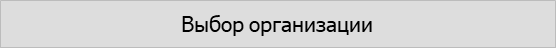 